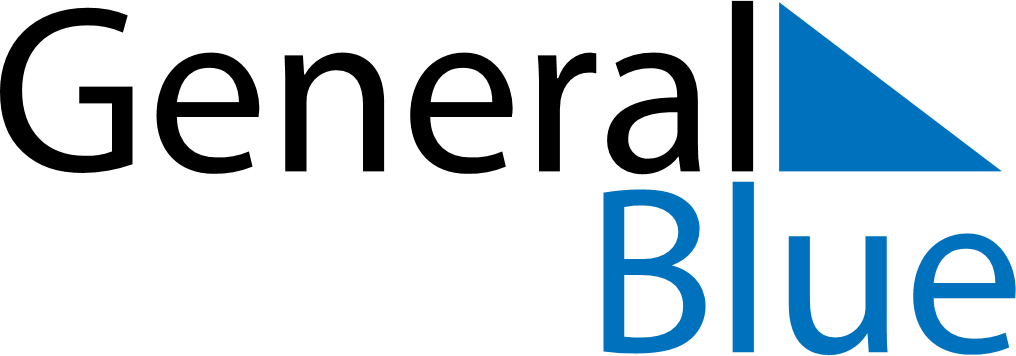 December 2025December 2025December 2025December 2025IrelandIrelandIrelandSundayMondayTuesdayWednesdayThursdayFridayFridaySaturday1234556789101112121314151617181919202122232425262627Christmas DaySt. Stephen’s DaySt. Stephen’s Day28293031Christmas Bank Holiday